Tungaloy présente sa nouvelle nuance CBN pour conquérir l’usinage 
des alliages réfractairesParis, Avril 2020Tungaloy présente sa nuance CBN, BX815, pour les opérations de finition des alliages réfractaires.La nuance BX815 est constituée de grains fins de CBN, de taille submicronique, et de l'Alumine comme liant, en faisant une nuance avec une très grande stabilité thermique. Cette composition permet des usinages à grande vitesse dans les superalliages, base Nickel, tels que l'Inconel 718, garantissant une efficacité d'usinage plus élevée que les nuances conventionnelles. La structure uniforme de la nuance de CBN et de son liant offre une très grande qualité de finition de surface avec des conditions de coupe élevées.Les fabricants de composants critiques pour les industries aéronautiques sont confrontés à des exigences strictes d'intégrité de surface finie. En effet, la sécurité et la qualité des processus sont d’une extrême importance. La nouvelle nuance BX815 est disponible avec deux préparations d’arête de coupe optimisées pour une intégrité de surface maximale :La préparation LS est caractérisée par une arête de coupe légèrement chanfreinée et avec un honing que l'on trouve couramment dans les plaquettes en CBN destinées au tournage dur.  La préparation E propose une arête de coupe avec une léger honing pour les applications où de faibles efforts de coupe sont essentiels. La nuance BX815 est proposée avec des préparations d’arête de coupe conçues pour optimiser les performances d’usinage, tout en permettant également la sécurité et l'efficacité des processus dans des conditions de température et de vitesse de coupe élevées.A propos de Tungaloy : Tungaloy est l'un des principaux fabricants mondiaux d'outils de coupe en carbure, de matériaux de friction, et d'éléments d'usure, ainsi que des produits de génie civil.Depuis 1929, elle propose une gamme diversifiée de produits incluant les outils de coupe, les pièces d'usures, les outils de génie civil, et les matériaux de friction. Tous sont basés sur l'expertise de Tungaloy dans la métallurgie des poudres dont elle occupe aujourd'hui la place de leader sur le marché.De son siège social situé au Japon, elle fournit ses produits partout dans le monde dans de nombreux secteurs d'activités tels que l'automobile, la construction, l'aérospatiale, le médical, la production d'énergie, les infrastructures et les industries lourdes.Tungaloy est membre du groupe IMC.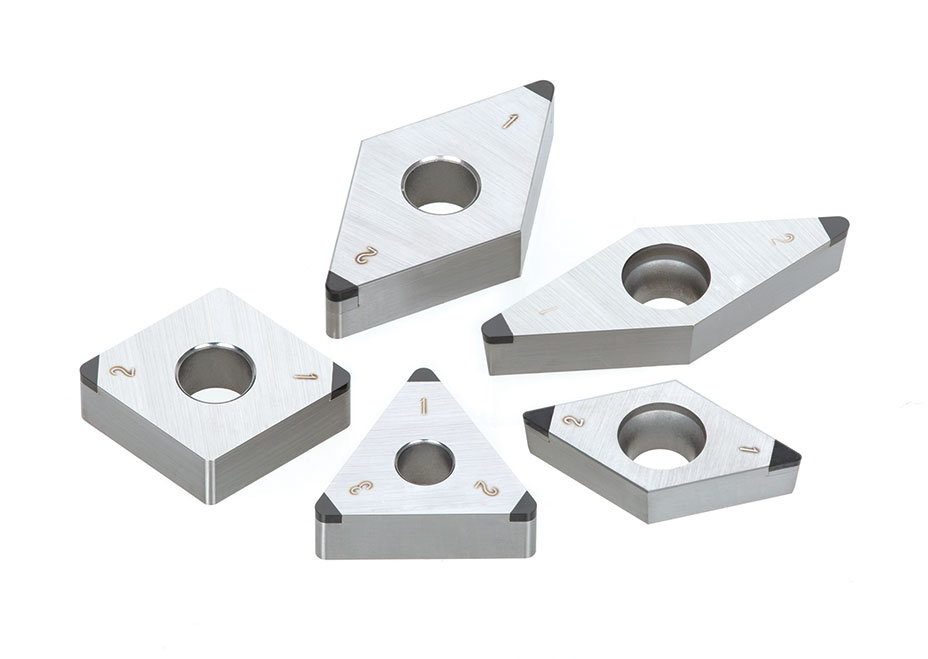 